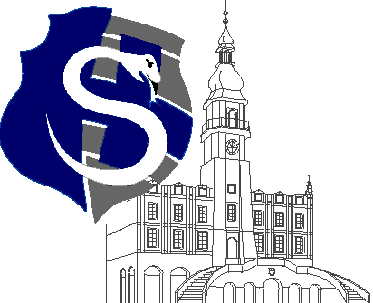 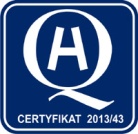 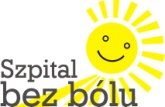 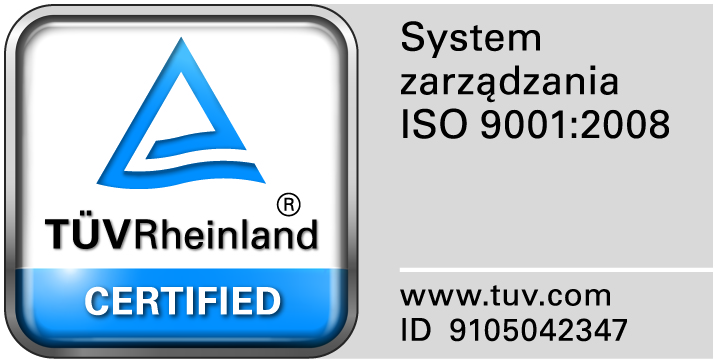 					                                                                                                                  									Zamość 2017-06-26                                                                                             Do Wszystkich WykonawcówDot:  Zapytanie ofertowe do postępowania na  dostawę  komory laminarnej.OGŁOSZENIE O WYBORZE OFERTY		Zamojski Szpital Niepubliczny Sp. z o.o. w Zamościu informuje, że w postępowaniu o udzielenie zamówienia  na „dostawę komory laminarnej” została wybrana oferta złożona przez:Przedsiębiorstwo Handlowo-Usługowe SELMA IMPORT-EXPORT ul. Cieszyńska 4 lok.8 02-716 WarszawaUzasadnienie wyboru:oferta uzyskała największą liczbę punktów z uwagi na przyjęte  kryteria oceny ofert. 